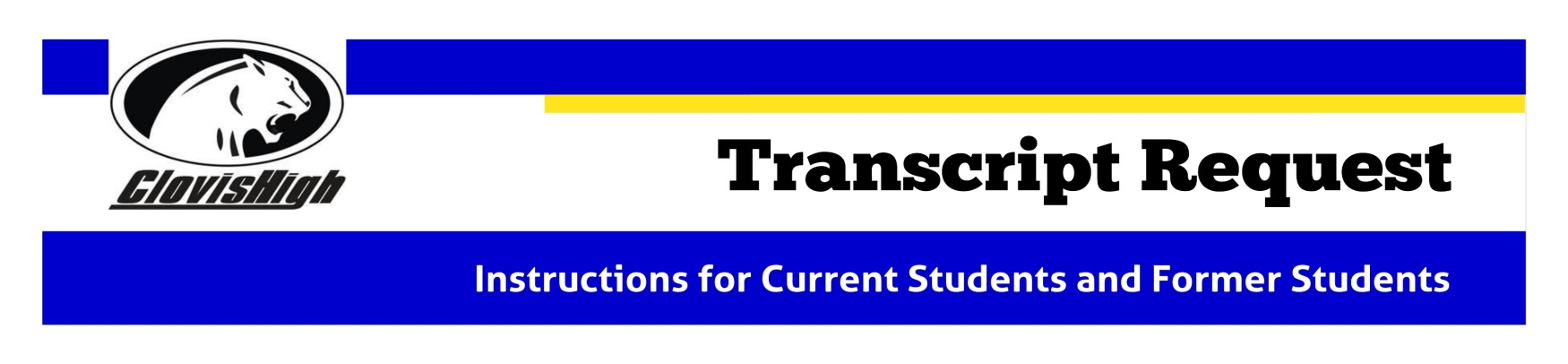 Transcripts can be obtained by contacting the Registrar at Clovis High School.Current Students, Former Students, and GraduatesCurrent Students, Former Students, and GraduatesCurrent Students, Former Students, and GraduatesCurrent Students, Former Students, and GraduatesOfficial transcripts are provided at no cost. The Registrar can typically provide copies on the same day the request is submitted.A copy of your photo identification must be submitted with your request.Official transcripts are provided at no cost. The Registrar can typically provide copies on the same day the request is submitted.A copy of your photo identification must be submitted with your request.Official transcripts are provided at no cost. The Registrar can typically provide copies on the same day the request is submitted.A copy of your photo identification must be submitted with your request.Official transcripts are provided at no cost. The Registrar can typically provide copies on the same day the request is submitted.A copy of your photo identification must be submitted with your request.Official transcripts are provided at no cost. The Registrar can typically provide copies on the same day the request is submitted.A copy of your photo identification must be submitted with your request.Official transcripts are provided at no cost. The Registrar can typically provide copies on the same day the request is submitted.A copy of your photo identification must be submitted with your request.Official transcripts are provided at no cost. The Registrar can typically provide copies on the same day the request is submitted.A copy of your photo identification must be submitted with your request.Official transcripts are provided at no cost. The Registrar can typically provide copies on the same day the request is submitted.A copy of your photo identification must be submitted with your request.Official transcripts are provided at no cost. The Registrar can typically provide copies on the same day the request is submitted.A copy of your photo identification must be submitted with your request.Registrar    Contact Info:Registrar    Contact Info:Registrar    Contact Info:Phone:559.327.1323559.327.1323559.327.1323559.327.1323Mail:Mail:Mail:Mail:Mail:Registrar    Contact Info:Registrar    Contact Info:Registrar    Contact Info:Email:tiffanygaskill@cusd.com tiffanygaskill@cusd.com tiffanygaskill@cusd.com tiffanygaskill@cusd.com Attn: Tiffany Gaskill1055 Fowler AvenueClovis, CA 93611Attn: Tiffany Gaskill1055 Fowler AvenueClovis, CA 93611Attn: Tiffany Gaskill1055 Fowler AvenueClovis, CA 93611Attn: Tiffany Gaskill1055 Fowler AvenueClovis, CA 93611Attn: Tiffany Gaskill1055 Fowler AvenueClovis, CA 93611Registrar    Contact Info:Registrar    Contact Info:Registrar    Contact Info:Fax:559.327.1010559.327.1010559.327.1010559.327.1010Attn: Tiffany Gaskill1055 Fowler AvenueClovis, CA 93611Attn: Tiffany Gaskill1055 Fowler AvenueClovis, CA 93611Attn: Tiffany Gaskill1055 Fowler AvenueClovis, CA 93611Attn: Tiffany Gaskill1055 Fowler AvenueClovis, CA 93611Attn: Tiffany Gaskill1055 Fowler AvenueClovis, CA 93611TRANSCRIPT ORDER FORMTRANSCRIPT ORDER FORMTRANSCRIPT ORDER FORMTRANSCRIPT ORDER FORMTRANSCRIPT ORDER FORMTRANSCRIPT ORDER FORMTRANSCRIPT ORDER FORMTRANSCRIPT ORDER FORMTRANSCRIPT ORDER FORMTRANSCRIPT ORDER FORMTRANSCRIPT ORDER FORMTRANSCRIPT ORDER FORMTRANSCRIPT ORDER FORMName:(While attending CHS)Name:(While attending CHS)Birthdate: (MM/DD/YYY)Birthdate: (MM/DD/YYY)Birthdate: (MM/DD/YYY)   /    /     Address:Address:City:City:State:State:Zip:Zip:Phone:Phone:Last Year Attended:Last Year Attended:Last Year Attended:Last Year Attended:Last Year Attended:# of copies:# of copies:Official:Official:Unofficial:Unofficial:Unofficial:Please enter name and address where transcript is to be mailed:Please enter name and address where transcript is to be mailed:Please enter name and address where transcript is to be mailed:Please enter name and address where transcript is to be mailed:Please enter name and address where transcript is to be mailed:Please enter name and address where transcript is to be mailed:Please enter name and address where transcript is to be mailed:Please enter name and address where transcript is to be mailed: